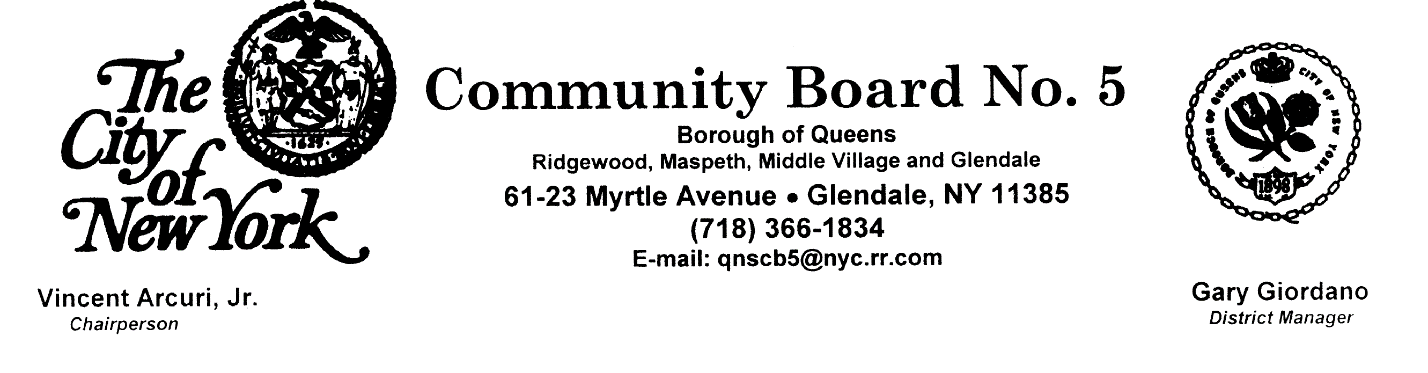 										10/10/2016										  GG, DM			 PUBLIC HEARINGS NOTICE & BOARD MEETING NOTICE Date :   Wednesday, October 19, 2016 (7:30pm) Place:   Christ the King High School Cafeteria             				68-02 Metropolitan Avenue, Middle Village, NY 11379					                 AGENDA7:30pm                                                                    Salute to the Flag7:35pm  PUBLIC HEARING I   Re: Application # C170079 PCQ  IN THE MATTER OF an Application to the NYC Planning Commission by the NYC Dept. of Health and Mental Hygiene and the Dept. of Citywide Administrative Services, pursuant to Section 197-c of the NYC Charter, for the site selection and acquisition of property located at 72-42 60 Lane, (B: 3590, L: 42), in Glendale, NY for storage use and related program uses. 7:55pm   PUBLIC HEARING  II  Re:  BSA Cal No. 2016-4222 BZ	  IN THE MATTER OF  an Application to the NYC Board of Standards and Appeals by Mango & Iacoviello, LLP, Attorneys at Law, on behalf of Omar A. Alabed, the owner of record, for a variance, under Sections 72-21 and 23-461 (b) and (c) of the NYC Zoning Resolution, to permit the proposed construction of a zero lot line, residential two-family home, contrary to side yard requirements, in an R4-1 Zoning District, at 57-40 Mazeau Street (Block: 2798, Lot: 138) in Maspeth, Queens, NY.8:15pm   PRESENTATION   Re: Conflicts of Interest Law8:30pm   PUBLIC FORUM      8:50pm   Chairperson’s Report   -   Vincent Arcuri, Jr.(including: Review of Minutes of the Sept. 14, 2016 Board Meeting; Review of Current    Applications for the Sale of Alcoholic Beverages Locally; Review of Current Notifications      for Building Demolitions; and Recommendations for CB5Q’s Capital and Expense Budget    Priorities for Fiscal Year 2018.9:10pm    District Manager’s Report  -  Gary Giordano9:15pm    Committee Reports   Zoning and Land Use Review	   Transportation Services	   Other Committee Reports9:25pm     Old & New BusinessTimes Are Approximate   - 